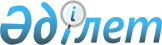 О внесении дополнения в приказ исполняющего обязанности Министра экономического развития и торговли Республики Казахстан от 6 августа 2010 года № 136 "Об утверждении Требований к разработке или корректировке, а также проведению необходимых экспертиз технико-экономического обоснования инвестиционного проекта для предоставления государственных гарантий"Приказ Министра национальной экономики Республики Казахстан от 27 мая 2019 года № 43. Зарегистрирован в Министерстве юстиции Республики Казахстан 27 мая 2019 года № 18736
      ПРИКАЗЫВАЮ:
      1. Внести в приказ исполняющего обязанности Министра экономического развития и торговли Республики Казахстан от 6 августа 2010 года № 136 "Об утверждении Требований к разработке или корректировке, а также проведению необходимых экспертиз технико-экономического обоснования инвестиционного проекта для предоставления государственных гарантий" (зарегистрирован в Реестре государственной регистрации нормативных правовых актов за № 6402) следующее дополнение:
      в Требованиях к разработке или корректировке, а также проведению необходимых экспертиз технико-экономического обоснования инвестиционного проекта для предоставления государственных гарантий, утвержденных указанным приказом:
      дополнить пунктом 4-2 следующего содержания:
      "4-2. Привлечение нового негосударственного займа под государственную гарантию для реализации проекта, в том числе для погашения ранее привлеченного негосударственного займа, по которому предоставлялась государственная гарантия, не является основанием для корректировки ТЭО и разработки нового ТЭО инвестиционного проекта.
      По инвестиционным проектам, по которым ранее предоставлялась государственная гарантия, выдается заключение центрального уполномоченного органа по государственному планированию на основании ТЭО инвестиционного проекта, в соответствии с которым привлекался негосударственный займ под государственную гарантию, а также выдавались соответствующие заключения.
      При этом, заемщик в течение одного месяца после привлечения негосударственного займа под государственную гарантию осуществляет погашение ранее привлеченного займа под государственную гарантию в полном объеме.
      Основанием для включения в перечень инвестиционных проектов, предлагаемых к финансированию за счет средств негосударственных займов под государственные гарантии соответствующего года, утверждаемых согласно статье 216 Бюджетного кодекса Республики Казахстан, является заключение центрального уполномоченного органа по государственному планированию.".
      2. Департаменту инвестиционной политики в установленном законодательством порядке обеспечить:
      1) государственную регистрацию настоящего приказа в Министерстве юстиции Республики Казахстан;
      2) в течение десяти календарных дней со дня государственной регистрации настоящего приказа в Министерстве юстиции Республики Казахстан направление его на казахском и русском языках в Республиканское государственное предприятие на праве хозяйственного ведения "Институт законодательства и правовой информации Республики Казахстан" Министерства юстиции Республики Казахстан для официального опубликования и включения в Эталонный контрольный банк нормативных правовых актов Республики Казахстан;
      3) размещение настоящего приказа на интернет-ресурсе Министерства национальной экономики Республики Казахстан;
      4) в течение десяти рабочих дней после государственной регистрации настоящего приказа в Министерстве юстиции Республики Казахстан представление в Юридический департамент Министерства национальной экономики Республики Казахстан сведений об исполнении мероприятий, предусмотренных подпунктами 1), 2) и 3) настоящего пункта.
      3. Контроль за исполнением настоящего приказа возложить на вице-министра национальной экономики Республики Казахстан.
      4. Настоящий приказ вводится в действие по истечении десяти календарных дней после дня его первого официального опубликования.
					© 2012. РГП на ПХВ «Институт законодательства и правовой информации Республики Казахстан» Министерства юстиции Республики Казахстан
				
      Министр национальной экономики
Республики Казахстан 

Р. Даленов
